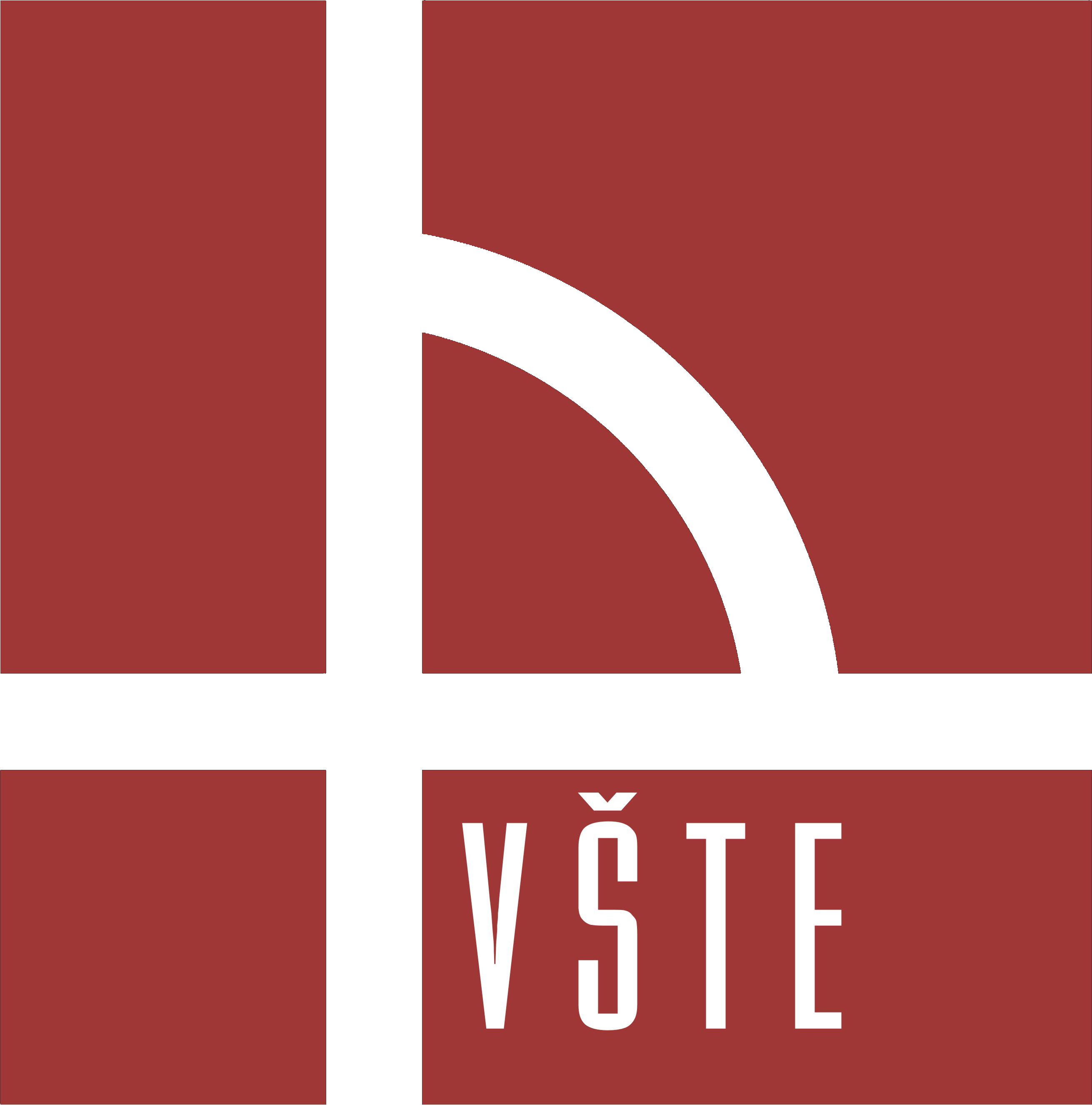 Přítomni (bez titulů): Martin Bugaj, Daniel Houzar, Tsolmon Jambal, Ján Kmec, Radimír Novotný, Lukáš Polanecký, Zuzana RowlandNepřítomni (bez titulů): Lucie Bártová, Jitka Důrová, Marie Slabá, Tereza VeberováHosté (bez titulů): Marek VochozkaZasedání Akademického senátu Vysoké školy technické a ekonomické v Českých Budějovicích (dále jen „Akademický senát VŠTE“) se zúčastnilo 7 členů. Akademický senát VŠTE byl usnášeníschopný. Zápis provedla tajemnice akademického senátu Ing. Jana Kotálová, BBA.Úvodního slova se ujal prof. Ing. Radimír Novotný, DrSc., předseda AS. Prof. Novotný dal hlasovat o vedení zasedání, kdy navrhl, aby se vedení ujala paní Ing. Zuzana Rowland. Hlasování o vedení zasedání senátu: 7 – 0 - 0 PRO – PROTI – ZDRŽEL SENávrh byl přijat.Akademický senát VŠTE předkládá následující body programu jednání:Schválení vnitřních předpisůRozpočet na rok 2017Výroční zpráva o činnosti za rok 2016Výroční zpráva o hospodaření za rok 2016Výroční zpráva o činnosti interního auditu za rok 2016Plnění institucionálního rozvojového plánu za rok 2016 a Centralizované rozvojové projekty řešené v roce 2016RůznéHlasování o tomto programu jednání:7 – 0 – 0PRO – PROTI – ZDRŽEL SENávrh programu byl přijat.Ad. 1. Schválení vnitřních předpisůProf. Novotný, předseda Akademického senátu VŠTE, předložil přítomným Jednací řád Akademického senátu Vysoké školy technické a ekonomické v Českých BudějovicíchNávrh usnesení č. 7/16-19: Akademický senát VŠTE schvaluje podle § 9, odst. 1, písm. b), bod 1. Zákona č. 111/1998 Sb. o vysokých školách a o změně a doplnění dalších zákonů (zákon o vysokých školách), ve znění pozdějších předpisů Jednací řád akademického senátu Vysoké školy technické a ekonomické v Českých Budějovicích  na návrh člena Akademického senátu VŠTE.Hlasování o tomto návrhu usnesení.7 – 0 – 0PRO – PROTI – ZDRŽEL SENávrh usnesení č. 7/16-19 byl přijat.Návrh usnesení č. 8/16-19: Akademický senát VŠTE schvaluje podle § 9, odst. 1, písm. b), bod 3. Zákona č. 111/1998 Sb. o vysokých školách a o změně a doplnění dalších zákonů (zákon o vysokých školách), ve znění pozdějších předpisů tyto předpisy: Volební řád Akademického senátu Vysoké školy technické a ekonomické v Českých Budějovicích, Studijní a zkušební řád Vysoké školy technické a ekonomické v Českých Budějovicích,Stipendijní řád Vysoké školy technické a ekonomické v Českých Budějovicích, Disciplinární řád pro studenty Vysoké školy technické a ekonomické v Českých Budějovicích,Pravidla systému zajišťování kvality vzdělávací, tvůrčí a s nimi souvisejících činností a vnitřního hodnocení kvality vzdělávací, tvůrčí a s nimi souvisejících činností Vysoké školy technické a ekonomické v Českých Budějovicích,Statut správní rady Vysoké školy technické a ekonomické v Českých Budějovicích,  Jednací řád Akademické rady Vysoké školy technické a ekonomické v Českých Budějovicích,Pravidla pro ustanovení, zrušení nebo přeměnu právnických osob Vysokou školou technickou a ekonomickou v Českých Budějovicích a podmínky peněžitých vkladů do těchto právnických osob, Řád výběrového řízení pro obsazování míst akademických pracovníků Vysoké školy technické a ekonomické v Českých Budějovicích.  Hlasování o tomto návrhu usnesení.7 – 0 – 0PRO – PROTI – ZDRŽEL SENávrh usnesení č. 8/16-19 byl přijat.Ad. 2 Rozpočet na rok 2017V rámci tohoto bodu předložil rektor rozpočet Vysoké školy technické a ekonomické v Českých Budějovicích pro rok 2017.Návrh usnesení č. 9/16-19: Akademický senát VŠTE schvaluje podle § 9, odst. 1, písm. c), Zákona č. 111/1998 Sb. o vysokých školách a o změně a doplnění dalších zákonů (zákon o vysokých školách), ve znění pozdějších předpisů rozpočet VŠTE na rok 2017 předložený rektorem. Hlasování o tomto návrhu usnesení.7 – 0 – 0PRO – PROTI – ZDRŽEL SENávrh usnesení č. 9/16-19 byl přijat.Ad. 3 Výroční zpráva o činnosti 2016V rámci tohoto bodu rektor předložil Výroční zprávu o činnosti za rok 2016. Návrh usnesení č. 10/16-19: Akademický senát VŠTE schvaluje dle § 9, odst. 1, písm. d) Zákona č. 111/1998 Sb. o vysokých školách a o změně a doplnění dalších zákonů (zákon o vysokých školách), ve znění pozdějších předpisů Výroční zprávu o činnosti Vysoké školy technické a ekonomické v Českých Budějovicích za rok 2016 předloženou rektorem.Hlasování o tomto návrhu usnesení.7 – 0 – 0PRO – PROTI – ZDRŽEL SENávrh usnesení č. 10/16-19 byl přijat.Ad. 4 Výroční zpráva o hospodaření 2016V rámci tohoto bodu předložil rektor Výroční zprávu o hospodaření za rok 2016.Návrh usnesení č. 11/16-19: Akademický senát VŠTE schvaluje dle § 9, odst. 1, písm. d) Zákona č. 111/1998 Sb. o vysokých školách a o změně a doplnění dalších zákonů (zákon o vysokých školách), ve znění pozdějších předpisů Výroční zprávu o hospodaření Vysoké školy technické a ekonomické v Českých Budějovicích za rok 2016 předloženou rektorem.Hlasování o tomto návrhu usnesení.7 – 0 – 0PRO – PROTI – ZDRŽEL SENávrh usnesení č. 11/16-19 byl přijat.Ad. 5 Výroční zpráva o činnosti interního auditu za rok 2016V rámci tohoto bodu rektor seznámil členy AS s Výroční zprávou o činnosti interního auditu za rok 2016. Návrh usnesení č. 12/16-19: Akademický senát VŠTE schvaluje Výroční zpráva o činnosti interního auditu za rok 2016.Hlasování o tomto návrhu usnesení.7 – 0 –0PRO – PROTI – ZDRŽEL SENávrh usnesení č. 12/16-19 byl přijat.Ad. 6 Plnění institucionálního rozvojového plánu za rok 2016 a Centralizované rozvojové projekty řešené v roce 2016V rámci tohoto bodu rektor předložil informace o plnění institucionálního rozvojového plánu za rok 2016 a centralizované rozvojové projekty řešené v roce 2016.Návrh usnesení č. 13/16-19: Akademický senát VŠTE bere na vědomí informace o Naplnění institucionálního rozvojového plánu Vysoké školy technické a ekonomické v Českých Budějovicích za rok 2016 a informace o řešených centralizovaných rozvojových projektech v roce 2016.Hlasování o tomto návrhu usnesení.7 – 0 – 0PRO – PROTI – ZDRŽEL SENávrh usnesení č. 13/16-19 byl přijat.Ad. 7 RůznéStavební záměry VŠTEV rámci tohoto bodu jednání rektor seznámil přítomné členy Akademického senátu VŠTE se stavebními záměry VŠTE. Návrh usnesení č. 14/16-19: Akademický senát VŠTE se vyjadřuje souhlasně v souladu § 9, odst. 2, písm. c) Zákona č. 111/1998 Sb. o vysokých školách a o změně a doplnění dalších zákonů (zákon o vysokých školách), ve znění pozdějších předpisů k přístavbě budovy F, rozšíření mateřské školky a výstavbě vysokoškolských kolejí v areálu VŠTE.Hlasování o tomto návrhu usnesení.7 – 0 –0PRO – PROTI – ZDRŽEL SENávrh usnesení č. 14/16-19 byl přijat.Disciplinární komiseNávrh usnesení č. 15/16-19: Akademický senát VŠTE dle § 9, odst. 1, písm. f) Zákona č. 111/1998 Sb. o vysokých školách a o změně a doplnění dalších zákonů (zákon o vysokých školách), ve znění pozdějších předpisů dává rektorovi předchozí souhlas k odvolání členů Disciplinární komise VŠTE paní Mgr. Jindřišky Kraťkové a Mgr. Martina Bugaje. Hlasování o tomto návrhu usnesení.7 – 0 – 0PRO – PROTI – ZDRŽEL SENávrh usnesení č. 15/16-19 byl přijat.Návrh usnesení č. 16/16-19: Akademický senát VŠTE dle § 9, odst. 1, písm. f) Zákona č. 111/1998 Sb. o vysokých školách a o změně a doplnění dalších zákonů (zákon o vysokých školách), ve znění pozdějších předpisů dává rektorovi předchozí souhlas ke jmenování doc. Ing. Jána Kmece, CSc., a Ing. Jarmily Strakové, Ph.D., členy Disciplinární komise VŠTE.Hlasování o tomto návrhu usnesení.7 – 0 – 0PRO – PROTI – ZDRŽEL SENávrh usnesení č. 16/16-19 byl přijat.Návrh na jmenování do Akademické rady Ústavu znalectví a oceňováníNávrh usnesení č. 17/16-19: Akademický senát VŠTE schvaluje podle článku 8, odst. 1 Směrnice č. 8/2015 „Statut Ústavu znalectví a oceňování“ návrh ředitele Ústavu znalectví a oceňování, který je předkládám Akademickému senátu VŠTE prostřednictvím rektora, na jmenování doc. Ing. Marka Vochozky, MBA, Ph.D., členem Akademické rady Ústavu znalectví a oceňování. Hlasování o tomto návrhu usnesení.7 – 0 – 0PRO – PROTI – ZDRŽEL SENávrh usnesení č. 17/16-19 byl přijat.Termín dalšího zasedání nebyl určen.V Českých Budějovicích dne 31. 5. 2017Zapsala: Ing. Jana Kotálová, BBAOvěřili:		Ing. Zuzana Rowland, v. r.		Ing. Lukáš Polanecký, v. r.